ENTIDADE TOMADORA DO FINANCIAMENTOEMPREENDIMENTO A SER FINANCIADO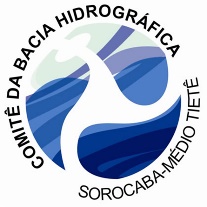 FEHIDRO e COBRANÇA SMT2021ENTREGA DOS DOCUMENTOS(ANEXO III – Deliberação nº 417/20)InscriçãoProtocolo FABH-SMTRAZÃO SOCIAL: I - IDENTIFICAÇÃO DO EMPREENDIMENTO ☐     DEMANDA PRIORIZADA     DEMANDA ESPONTÂNEA1. TÍTULO: II. INVESTIMENTOVALOR GLOBAL DO EMPREENDIMENTO (VG): R$         RECURSO PRETENDIDO FEHIDRO/COBRANÇA: R$ MUNICÍPIO ONDE SERÁ EXECUTADO O EMPREENDIMENTO: CONTRAPARTIDA OFERECIDA: R$       ( % do VG)À Fundação Agência do Rio Sorocaba e Médio Tietê: Solicitamos a verificação dos documentos anexos à presente Ficha de Protocolo conforme termos da Deliberação CBH-SMT nº 417/20, de 04/12/2020. Declaramos, portanto, que estamos cientes e de acordo com os termos constantes na Deliberação dos CBH-SMT nº 417/20, de 04/12/2020, assim como da relação de documentos do ANEXO III, necessários para o encaminhamento do processo.Responsável Legal pela Entidade:NOME:               R.G. No: CARGO:             ASSINATURA ____________________________                                               